San ManuelSchool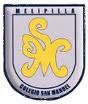 		Subject: English		Teacher: Marenka Pizarro A.		Grade:4° BÁSICOENGLISH WORK INSTRUCTIONS N° 3NAME: ______________________________________________ Fecha de Entrega: 15 de mayoLET´S LEARN ENGLISH!!a.- Para la hora justa, se utiliza la estructura:  o´clock. Es decir, si son las 2 en punto diremos:                it´s 2 o´clock.b.- Para la hora media, se utiliza la estructura:   half past. Es decir, si son las 2:30 diremos:                     it´s half past 2.c.- What have you got today: que tiene hoy? (asignatura)d.- What´s your favorite subject?: ¿ cuál es tu asignatura favorita?e.- What have you got on Wednesday?: ¿ qué tienes el miércoles?f.- What´s your favourite subject?: ¿cuál es tu asignatura favorita?g.- What´s your favourite day?: ¿cual es tu día favorito?h.- Where are you from?: ¿ de dónde eres?ACTIVITIESLos alumnos deben trabajar en el libro de actividades (Activity book)I.- Página n°7 a) actividad nro: 5. Escribir la hora de acuerdo al reloj.II.- Página nro13Actividad nro: 11. Deben responder en inglés las preguntas. Escribirlas en un cuaderno u hoja.II.- Página nro 14Actividad nro: 1 Observar las banderas, escribir el nombre de los países y luego encontrarlos en la sopa de letras. Encerrarlos con lápices de colores.OBJETIVOS DE APRENDIZAJE:Aprender la hora justa y la hora mediaAprender países en inglésHABILIDADES / DESTREZAS:Expresión escritaConocimientoInstrucciones generales: enviar las actividades al correo 2020ingles2020@gmail.comPlazo 15 de Mayo.